О внесении информациив федеральную информационную адресную системуРуководствуясь Федеральным законом от 06 октября 2003 года № 131-ФЗ «Об общих принципах организации местного самоуправления в Российской Федерации», Постановлением Правительства Российской Федерации 
от 19.11.2014 № 1221 «Об утверждении правил присвоения, изменения 
и аннулирования адресов», Приказом Министерства финансов Российской Федерации от 05.11.2015 № 171н «Об утверждении перечня улично-дорожной сети, элементов объектов адресации, типов зданий (сооружений), помещений, используемых в качестве реквизитов адреса, и правил сокращенного наименования адресообразующих элементов», распоряжением Правительства Свердловской области от 31.03.2017 № 284-РП «Об утверждении Плана мероприятий («дорожной карты») по повышению доходности потенциала Свердловской области на 2017-2019 годы», Уставом Североуральского городского округа, постановлением Главы Североуральского городского округа от 25.11.2008 № 1655 «Об утверждении перечня наименований улиц, переулков, бульваров в населенных пунктах Североуральского городского округа», 
по результатам инвентаризации государственного адресного реестра, проведенной в соответствии с разделом IV постановления Правительства Российской Федерации от 22.05.2015 № 492 «О составе сведений об адресах, размещаемых в государственном адресном реестре, порядке межведомственного информационного взаимодействия при ведении государственного адресного реестра, о внесении изменений и признании утратившими силу некоторых актов Правительства Российской Федерации», Администрация Североуральского городского округаПОСТАНОВЛЯЕТ:1. Внести в федеральную информационную адресную систему информацию согласно приложению к настоящему постановлению.2. Контроль за исполнением настоящего постановления возложить 
на Заместителя Главы Администрации Североуральского городского округа 
В.В. Паслера.3. Разместить настоящее постановление на официальном сайте Администрации Североуральского городского округа.Глава Североуральского городского округа				          В.П. МатюшенкоПриложениек постановлению АдминистрацииСевероуральского городского округа от 25.04.2019 № 450Общие сведения о земельных участках в кадастровом квартале: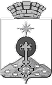 АДМИНИСТРАЦИЯ СЕВЕРОУРАЛЬСКОГО ГОРОДСКОГО ОКРУГА ПОСТАНОВЛЕНИЕАДМИНИСТРАЦИЯ СЕВЕРОУРАЛЬСКОГО ГОРОДСКОГО ОКРУГА ПОСТАНОВЛЕНИЕ25.04.2019                                                                                                         № 450                                                                                                        № 450г. Североуральскг. Североуральскп/пКадастровый номер земельного участкаАдрес (описание местоположения)Категория земельРазрешенное использованиеПлощадь, кв.мАдрес объекта 2345671.66:60:0103001:1область Свердловская, р-н Североуральский, Петропавловское лесничество кв.118-120, коллективный сад "Солнечный», линия 11, №174Земли сельскохозяйственного назначенияДля ведения коллективного садоводства884Российская Федерация, Свердловская область, Городской округ Североуральский, Североуральск город, Солнечный территория, 11-я линия улица, 1742.66:60:0103001:10область Свердловская, р-н Североуральский, Петропавловское лесничество кв.118-120, коллективный сад "Солнечный", линия 4, участок № 44Земли сельскохозяйственного назначенияДля ведения коллективного садоводства590Российская Федерация, Свердловская область, Городской округ Североуральский, Североуральск город, Солнечный территория, 4-я линия улица, 443.66:60:0103001:100область Свердловская, р-н Североуральский, Петропавловское лесничество кв.118-120, коллективный сад "Солнечный", улица Центральная, участок № 246Земли сельскохозяйственного назначениядля коллективного садоводства836Российская Федерация, Свердловская область, Городской округ Североуральский, Североуральск город, Солнечный территория, улица Центральная, 2464.66:60:0103001:102область Свердловская, р-н Североуральский, Петропавловское лесничество кв.118-120, коллективный сад "Солнечный", улица Медиков, участок № 249Земли сельскохозяйственного назначениядля коллективного садоводства859Российская Федерация, Свердловская область, Городской округ Североуральский, Североуральск город, Солнечный территория, переулок Медиков, 2495.66:60:0103001:103область Свердловская, р-н Североуральский, Петропавловское лесничество кв.118-120, коллективный сад "Солнечный", линия 15, участок № 252Земли сельскохозяйственного назначениядля коллективного садоводства600Российская Федерация, Свердловская область, Городской округ Североуральский, Североуральск город, Солнечный территория, 15-я линия улица, 2526.66:60:0103001:104область Свердловская, р-н Североуральский, Петропавловское лесничество кв.118-120, коллективный сад "Солнечный", улица Центральная, участок № 254Земли сельскохозяйственного назначениядля коллективного садоводства816Российская Федерация, Свердловская область, Городской округ Североуральский, Североуральск город, Солнечный территория, улица Центральная, 2547.66:60:0103001:105область Свердловская, р-н Североуральский, Петропавловское лесничество кв.118-120, коллективный сад "Солнечный", улица Центральная, участок № 257Земли сельскохозяйственного назначениядля коллективного садоводства1000Российская Федерация, Свердловская область, Городской округ Североуральский, Североуральск город, Солнечный территория, улица Центральная, 2578.66:60:0103001:106область Свердловская, г. Североуральск, Петропавловское лесничество кв.118-120, коллективный сад "Солнечный", улица Центральная, участок № 258Земли сельскохозяйственного назначениядля коллективного садоводства1000Российская Федерация, Свердловская область, Городской округ Североуральский, Североуральск город, Солнечный территория, улица Центральная, 2589.66:60:0103001:107область Свердловская, р-н Североуральский, Петропавловское лесничество кв.118-120, коллективный сад "Солнечный", улица Центральная, участок № 259Земли сельскохозяйственного назначениядля коллективного садоводства979Российская Федерация, Свердловская область, Городской округ Североуральский, Североуральск город, Солнечный территория, улица Центральная, 25910.66:60:0103001:108область Свердловская, р-н Североуральский, Петропавловское лесничество кв.118-120, коллективный сад "Солнечный", улица Лесная, участок № 41Земли сельскохозяйственного назначениядля коллективного садоводства933Российская Федерация, Свердловская область, Городской округ Североуральский, Североуральск город, Солнечный территория, улица Лесная, 4111.66:60:0103001:109область Свердловская, р-н Североуральский, Петропавловское лесничество кв.118-120, коллективный сад "Солнечный", линия 1, участок № 1Земли сельскохозяйственного назначениядля коллективного садоводства960Российская Федерация, Свердловская область, Городской округ Североуральский, Североуральск город, Солнечный территория, 1-я линия улица, 112.66:60:0103001:11область Свердловская, р-н Североуральский, Петропавловское лесничество кв.118-120, коллективный сад "Солнечный", линия 5, участок № 52Земли сельскохозяйственного назначенияДля ведения коллективного садоводства887Российская Федерация, Свердловская область, Городской округ Североуральский, Североуральск город, Солнечный территория, 5-я линия улица, 5213.66:60:0103001:110область Свердловская, р-н Североуральский, Петропавловское лесничество кв.118-120, коллективный сад "Солнечный", линия 1, участок № 2Земли сельскохозяйственного назначениядля коллективного садоводства893Российская Федерация, Свердловская область, Городской округ Североуральский, Североуральск город, Солнечный территория, 1-я линия улица, 214.66:60:0103001:111область Свердловская, р-н Североуральский, Петропавловское лесничество кв.118-120, коллективный сад "Солнечный", линия 1, участок № 3Земли сельскохозяйственного назначениядля коллективного садоводства1315Российская Федерация, Свердловская область, Городской округ Североуральский, Североуральск город, Солнечный территория, 1-я линия улица, 315.66:60:0103001:112область Свердловская, р-н Североуральский, Петропавловское лесничество кв.118-120, коллективный сад "Солнечный", линия 1, участок № 4Земли сельскохозяйственного назначениядля коллективного садоводства1257Российская Федерация, Свердловская область, Городской округ Североуральский, Североуральск город, Солнечный территория, 1-я линия улица, 416.66:60:0103001:113область Свердловская, р-н Североуральский, Петропавловское лесничество кв.118-120, коллективный сад "Солнечный", линия 1, участок №5Земли сельскохозяйственного назначениядля коллективного садоводства1340Российская Федерация, Свердловская область, Городской округ Североуральский, Североуральск город, Солнечный территория, 1-я линия улица, 517.66:60:0103001:114область Свердловская, р-н Североуральский, Петропавловское лесничество кв.118-120, коллективный сад "Солнечный", линия 1, участок №6Земли сельскохозяйственного назначениядля коллективного садоводства727Российская Федерация, Свердловская область, Городской округ Североуральский, Североуральск город, Солнечный территория, 1-я линия улица, 618.66:60:0103001:115область Свердловская, р-н Североуральский, Петропавловское лесничество кв.118-120, коллективный сад "Солнечный", линия 1, участок №8Земли сельскохозяйственного назначениядля коллективного садоводства630Российская Федерация, Свердловская область, Городской округ Североуральский, Североуральск город, Солнечный территория, 1-я линия улица, 819.66:60:0103001:116область Свердловская, р-н Североуральский, Петропавловское лесничество кв.118-120, коллективный сад "Солнечный", пер. Учителей, участок №9Земли сельскохозяйственного назначениядля коллективного садоводства1028Российская Федерация, Свердловская область, Городской округ Североуральский, Североуральск город, Солнечный территория, переулок Учителей, 920.66:60:0103001:117область Свердловская, р-н Североуральский, Петропавловское лесничество кв.118-120, коллективный сад "Солнечный", линия 2, участок №10Земли сельскохозяйственного назначениядля коллективного садоводства691Российская Федерация, Свердловская область, Городской округ Североуральский, Североуральск город, Солнечный территория, 2-я линия улица, 1021.66:60:0103001:118область Свердловская, р-н Североуральский, Петропавловское лесничество кв.118-120, коллективный сад "Солнечный", линия 2, участок №11Земли сельскохозяйственного назначениядля коллективного садоводства722Российская Федерация, Свердловская область, Городской округ Североуральский, Североуральск город, Солнечный территория, 2-я линия улица, 1122.66:60:0103001:119область Свердловская, р-н Североуральский, Петропавловское лесничество кв.118-120, коллективный сад "Солнечный", линия 2, участок №12Земли сельскохозяйственного назначениядля коллективного садоводства864Российская Федерация, Свердловская область, Городской округ Североуральский, Североуральск город, Солнечный территория, 2-я линия улица, 1223.66:60:0103001:12область Свердловская, р-н Североуральский, Петропавловское лесничество кв.118-120, коллективный сад "Солнечный", линия 6, участок № 65Земли сельскохозяйственного назначенияДля ведения коллективного садоводства571Российская Федерация, Свердловская область, Городской округ Североуральский, Североуральск город, Солнечный территория, 6-я линия улица, 6524.66:60:0103001:120область Свердловская, р-н Североуральский, Петропавловское лесничество кв.118-120, коллективный сад "Солнечный", линия 2, участок №13Земли сельскохозяйственного назначениядля коллективного садоводства924Российская Федерация, Свердловская область, Городской округ Североуральский, Североуральск город, Солнечный территория, 2-я линия улица, 1325.66:60:0103001:121область Свердловская, р-н Североуральский, Петропавловское лесничество кв.118-120, коллективный сад "Солнечный", линия 2, участок №14Земли сельскохозяйственного назначениядля коллективного садоводства746Российская Федерация, Свердловская область, Городской округ Североуральский, Североуральск город, Солнечный территория, 2-я линия улица, 1426.66:60:0103001:122область Свердловская, р-н Североуральский, Петропавловское лесничество кв.118-120, коллективный сад "Солнечный", линия 2, участок №16Земли сельскохозяйственного назначениядля коллективного садоводства674Российская Федерация, Свердловская область, Городской округ Североуральский, Североуральск город, Солнечный территория, 2-я линия улица, 1627.66:60:0103001:123область Свердловская, р-н Североуральский, Петропавловское лесничество кв.118-120, коллективный сад "Солнечный", пер. Учителей, участок №17Земли сельскохозяйственного назначениядля коллективного садоводства985Российская Федерация, Свердловская область, Городской округ Североуральский, Североуральск город, Солнечный территория, переулок Учителей, 1728.66:60:0103001:124область Свердловская, р-н Североуральский, Петропавловское лесничество кв.118-120, коллективный сад "Солнечный", линия 3, участок №18Земли сельскохозяйственного назначениядля коллективного садоводства1111Российская Федерация, Свердловская область, Городской округ Североуральский, Североуральск город, Солнечный территория, 3-я линия улица, 1829.66:60:0103001:125область Свердловская, р-н Североуральский, Петропавловское лесничество кв.118-120, коллективный сад "Солнечный", линия 3, участок №19Земли сельскохозяйственного назначениядля коллективного садоводства853Российская Федерация, Свердловская область, Городской округ Североуральский, Североуральск город, Солнечный территория, 3-я линия улица, 1930.66:60:0103001:126область Свердловская, р-н Североуральский, Петропавловское лесничество кв.118-120, коллективный сад "Солнечный", линия 3, участок №20Земли сельскохозяйственного назначениядля коллективного садоводства870Российская Федерация, Свердловская область, Городской округ Североуральский, Североуральск город, Солнечный территория, 3-я линия улица, 2031.66:60:0103001:127область Свердловская, р-н Североуральский, Петропавловское лесничество кв.118-120, коллективный сад "Солнечный", линия 3, участок №22Земли сельскохозяйственного назначениядля коллективного садоводства970Российская Федерация, Свердловская область, Городской округ Североуральский, Североуральск город, Солнечный территория, 3-я линия улица, 2232.66:60:0103001:128область Свердловская, р-н Североуральский, Петропавловское лесничество кв.118-120, коллективный сад "Солнечный", линия 3, участок №23Земли сельскохозяйственного назначениядля коллективного садоводства845Российская Федерация, Свердловская область, Городской округ Североуральский, Североуральск город, Солнечный территория, 3-я линия улица, 2333.66:60:0103001:129область Свердловская, р-н Североуральский, Петропавловское лесничество кв.118-120, коллективный сад "Солнечный", линия 3, участок №24Земли сельскохозяйственного назначениядля коллективного садоводства1065Российская Федерация, Свердловская область, Городской округ Североуральский, Североуральск город, Солнечный территория, 3-я линия улица, 2434.66:60:0103001:13область Свердловская, р-н Североуральский, Петропавловское лесничество кв.118-120, коллективный сад "Солнечный", линия 8, участок № 108Земли сельскохозяйственного назначенияДля ведения коллективного садоводства580Российская Федерация, Свердловская область, Городской округ Североуральский, Североуральск город, Солнечный территория, 8-я линия улица, 10835.66:60:0103001:130область Свердловская, р-н Североуральский, Петропавловское лесничество кв.118-120, коллективный сад "Солнечный", пер. Учителей, участок №26Земли сельскохозяйственного назначениядля коллективного садоводства120Российская Федерация, Свердловская область, Городской округ Североуральский, Североуральск город, Солнечный территория, переулок Учителей, 2636.66:60:0103001:131область Свердловская, р-н Североуральский, Петропавловское лесничество кв.118-120, коллективный сад "Солнечный", улица Центральная, участок №27Земли сельскохозяйственного назначениядля коллективного садоводства915Российская Федерация, Свердловская область, Городской округ Североуральский, Североуральск город, Солнечный территория, улица Центральная, 2737.66:60:0103001:132область Свердловская, р-н Североуральский, Петропавловское лесничество кв.118-120, коллективный сад "Солнечный", улица Центральная, участок №28Земли сельскохозяйственного назначениядля коллективного садоводства970Российская Федерация, Свердловская область, Городской округ Североуральский, Североуральск город, Солнечный территория, улица Центральная, 2838.66:60:0103001:133область Свердловская, р-н Североуральский, Петропавловское лесничество кв.118-120, коллективный сад "Солнечный", улица Центральная, участок №29Земли сельскохозяйственного назначениядля коллективного садоводства886Российская Федерация, Свердловская область, Городской округ Североуральский, Североуральск город, Солнечный территория, улица Центральная, 2939.66:60:0103001:134область Свердловская, р-н Североуральский, Петропавловское лесничество кв.118-120, коллективный сад "Солнечный", улица Центральная, участок №30Земли сельскохозяйственного назначениядля коллективного садоводства860Российская Федерация, Свердловская область, Городской округ Североуральский, Североуральск город, Солнечный территория, улица Центральная, 3040.66:60:0103001:135область Свердловская, р-н Североуральский, Петропавловское лесничество кв.118-120, коллективный сад "Солнечный", линия 4, участок №32Земли сельскохозяйственного назначениядля коллективного садоводства638Российская Федерация, Свердловская область, Городской округ Североуральский, Североуральск город, Солнечный территория, улица Центральная, 2841.66:60:0103001:136область Свердловская, р-н Североуральский, Петропавловское лесничество кв.118-120, коллективный сад "Солнечный", линия 4, участок №35Земли сельскохозяйственного назначениядля коллективного садоводства658Российская Федерация, Свердловская область, Городской округ Североуральский, Североуральск город, Солнечный территория,4-я линия улица, 3542.66:60:0103001:137область Свердловская, р-н Североуральский, Петропавловское лесничество кв.118-120, коллективный сад "Солнечный", линия 4, участок №36Земли сельскохозяйственного назначениядля коллективного садоводства909Российская Федерация, Свердловская область, Городской округ Североуральский, Североуральск город, Солнечный территория, 4-я линия улица, 3643.66:60:0103001:138область Свердловская, р-н Североуральский, Петропавловское лесничество кв.118-120, коллективный сад "Солнечный", линия 4-5, участок №37Земли сельскохозяйственного назначениядля коллективного садоводства1143Российская Федерация, Свердловская область, Городской округ Североуральский, Североуральск город, Солнечный территория, 4-я линия улица, 3744.66:60:0103001:139область Свердловская, р-н Североуральский, Петропавловское лесничество кв.118-120, коллективный сад "Солнечный", линия 4-5, участок №38Земли сельскохозяйственного назначениядля коллективного садоводства644Российская Федерация, Свердловская область, Городской округ Североуральский, Североуральск город, Солнечный территория, 4-я линия улица, 3845.66:60:0103001:14область Свердловская, р-н Североуральский, Петропавловское лесничество кв.118-120, коллективный сад "Солнечный", линия 8, участок №113Земли сельскохозяйственного назначенияДля ведения коллективного садоводства584Российская Федерация, Свердловская область, Городской округ Североуральский, Североуральск город, Солнечный территория, 8-я линия улица, 11346.66:60:0103001:140область Свердловская, р-н Североуральский, Петропавловское лесничество кв.118-120, коллективный сад "Солнечный", линия 4-5, участок №39Земли сельскохозяйственного назначениядля коллективного садоводства755Российская Федерация, Свердловская область, Городской округ Североуральский, Североуральск город, Солнечный территория, 4-я линия улица, 3947.66:60:0103001:141область Свердловская, р-н Североуральский, Петропавловское лесничество кв.118-120, коллективный сад "Солнечный", линия 4-5, участок №40Земли сельскохозяйственного назначениядля коллективного садоводства755Российская Федерация, Свердловская область, Городской округ Североуральский, Североуральск город, Солнечный территория, 4-я линия улица, 4048.66:60:0103001:142область Свердловская, р-н Североуральский, Петропавловское лесничество кв.118-120, коллективный сад "Солнечный", линия 4, участок №41Земли сельскохозяйственного назначениядля коллективного садоводства933Российская Федерация, Свердловская область, Городской округ Североуральский, Североуральск город, Солнечный территория, 4-я линия улица, 4149.66:60:0103001:143область Свердловская, р-н Североуральский, Петропавловское лесничество кв.118-120, коллективный сад "Солнечный", линия 5, участок №42Земли сельскохозяйственного назначениядля коллективного садоводства1086Российская Федерация, Свердловская область, Городской округ Североуральский, Североуральск город, Солнечный территория, 5-я линия улица, 4250.66:60:0103001:144область Свердловская, р-н Североуральский, Петропавловское лесничество кв.118-120, коллективный сад "Солнечный", линия 4, участок №43Земли сельскохозяйственного назначениядля коллективного садоводства650Российская Федерация, Свердловская область, Городской округ Североуральский, Североуральск город, Солнечный территория, 4-я линия улица, 4351.66:60:0103001:145область Свердловская, р-н Североуральский, Петропавловское лесничество кв.118-120, коллективный сад "Солнечный", линия 4, участок №45Земли сельскохозяйственного назначениядля коллективного садоводства613Российская Федерация, Свердловская область, Городской округ Североуральский, Североуральск город, Солнечный территория, 4-я линия улица, 4552.66:60:0103001:146область Свердловская, р-н Североуральский, Петропавловское лесничество кв.118-120, коллективный сад "Солнечный", линия 5, участок №48Земли сельскохозяйственного назначениядля коллективного садоводства603Российская Федерация, Свердловская область, Городской округ Североуральский, Североуральск город, Солнечный территория, 5-я линия улица, 4853.66:60:0103001:147область Свердловская, р-н Североуральский, Петропавловское лесничество кв.118-120, коллективный сад "Солнечный", линия 5, участок №49Земли сельскохозяйственного назначениядля коллективного садоводства713Российская Федерация, Свердловская область, Городской округ Североуральский, Североуральск город, Солнечный территория, 5-я линия улица, 4954.66:60:0103001:148область Свердловская, р-н Североуральский, Петропавловское лесничество кв.118-120, коллективный сад "Солнечный", линия 5, участок №50Земли сельскохозяйственного назначениядля коллективного садоводства826Российская Федерация, Свердловская область, Городской округ Североуральский, Североуральск город, Солнечный территория, 5-я линия улица, 5055.66:60:0103001:149область Свердловская, р-н Североуральский, Петропавловское лесничество кв.118-120, коллективный сад "Солнечный", линия 5, участок №51Земли сельскохозяйственного назначениядля коллективного садоводства900Российская Федерация, Свердловская область, Городской округ Североуральский, Североуральск город, Солнечный территория, 5-я линия улица, 5156.66:60:0103001:15область Свердловская, р-н Североуральский, Петропавловское лесничество кв.118-120, коллективный сад "Солнечный", линия 8, участок № 115Земли сельскохозяйственного назначенияДля ведения коллективного садоводства690Российская Федерация, Свердловская область, Городской округ Североуральский, Североуральск город, Солнечный территория, 8-я линия улица, 11557.66:60:0103001:150область Свердловская, р-н Североуральский, Петропавловское лесничество кв.118-120, коллективный сад "Солнечный", линия 5, участок №53Земли сельскохозяйственного назначениядля коллективного садоводства757Российская Федерация, Свердловская область, Городской округ Североуральский, Североуральск город, Солнечный территория, 5-я линия улица, 5358.66:60:0103001:151область Свердловская, р-н Североуральский, Петропавловское лесничество кв.118-120, коллективный сад "Солнечный", линия 5, участок №55Земли сельскохозяйственного назначениядля коллективного садоводства678Российская Федерация, Свердловская область, Городской округ Североуральский, Североуральск город, Солнечный территория, 5-я линия улица, 5559.66:60:0103001:152область Свердловская, р-н Североуральский, Петропавловское лесничество кв.118-120, коллективный сад "Солнечный", линия 5, участок №57Земли сельскохозяйственного назначениядля коллективного садоводства630Российская Федерация, Свердловская область, Городской округ Североуральский, Североуральск город, Солнечный территория, 5-я линия улица, 5760.66:60:0103001:153область Свердловская, р-н Североуральский, Петропавловское лесничество кв.118-120, коллективный сад "Солнечный", линия 5, участок №58Земли сельскохозяйственного назначениядля коллективного садоводства652Российская Федерация, Свердловская область, Городской округ Североуральский, Североуральск город, Солнечный территория, 5-я линия улица, 5861.66:60:0103001:154область Свердловская, р-н Североуральский, Петропавловское лесничество кв.118-120, коллективный сад "Солнечный", линия 5, участок №59Земли сельскохозяйственного назначениядля коллективного садоводства644Российская Федерация, Свердловская область, Городской округ Североуральский, Североуральск город, Солнечный территория, 5-я линия улица, 5962.66:60:0103001:155область Свердловская, р-н Североуральский, Петропавловское лесничество кв.118-120, коллективный сад "Солнечный", линия 5, участок №60Земли сельскохозяйственного назначениядля коллективного садоводства794Российская Федерация, Свердловская область, Городской округ Североуральский, Североуральск город, Солнечный территория, 5-я линия улица, 6063.66:60:0103001:156область Свердловская, р-н Североуральский, Петропавловское лесничество кв.118-120, коллективный сад "Солнечный", линия 5, участок №61Земли сельскохозяйственного назначениядля коллективного садоводства813Российская Федерация, Свердловская область, Городской округ Североуральский, Североуральск город, Солнечный территория, 5-я линия улица, 6164.66:60:0103001:157область Свердловская, р-н Североуральский, Петропавловское лесничество кв.118-120, коллективный сад "Солнечный", линия 5, участок №62Земли сельскохозяйственного назначениядля коллективного садоводства696Российская Федерация, Свердловская область, Городской округ Североуральский, Североуральск город, Солнечный территория, 5-я линия улица, 6265.66:60:0103001:158область Свердловская, р-н Североуральский, Петропавловское лесничество кв.118-120, коллективный сад "Солнечный", линия 5, участок №63Земли сельскохозяйственного назначениядля коллективного садоводства1065Российская Федерация, Свердловская область, Городской округ Североуральский, Североуральск город, Солнечный территория, 5-я линия улица, 6366.66:60:0103001:159область Свердловская, р-н Североуральский, Петропавловское лесничество кв.118-120, коллективный сад "Солнечный", линия 6, участок №67Земли сельскохозяйственного назначениядля коллективного садоводства586Российская Федерация, Свердловская область, Городской округ Североуральский, Североуральск город, Солнечный территория, 6-я линия улица, 6767.66:60:0103001:16область Свердловская, р-н Североуральский, Петропавловское лесничество кв.118-120, коллективный сад "Солнечный", линия 8, участок №118Земли сельскохозяйственного назначенияДля ведения коллективного садоводства617Российская Федерация, Свердловская область, Городской округ Североуральский, Североуральск город, Солнечный территория, 8-я линия улица, 11868.66:60:0103001:160область Свердловская, р-н Североуральский, Петропавловское лесничество кв.118-120, коллективный сад "Солнечный", линия 6, участок №68Земли сельскохозяйственного назначениядля коллективного садоводства600Российская Федерация, Свердловская область, Городской округ Североуральский, Североуральск город, Солнечный территория, 6-я линия улица, 6869.66:60:0103001:161область Свердловская, р-н Североуральский, Петропавловское лесничество кв.118-120, коллективный сад "Солнечный", линия 6, участок №69Земли сельскохозяйственного назначениядля коллективного садоводства581Российская Федерация, Свердловская область, Городской округ Североуральский, Североуральск город, Солнечный территория, 6-я линия улица, 6970.66:60:0103001:162область Свердловская, р-н Североуральский, Петропавловское лесничество кв.118-120, коллективный сад "Солнечный", линия 6, участок №70Земли сельскохозяйственного назначениядля коллективного садоводства643Российская Федерация, Свердловская область, Городской округ Североуральский, Североуральск город, Солнечный территория, 6-я линия улица, 7071.66:60:0103001:163область Свердловская, р-н Североуральский, Петропавловское лесничество кв.118-120, коллективный сад "Солнечный", линия 6, участок №71Земли сельскохозяйственного назначениядля коллективного садоводства600Российская Федерация, Свердловская область, Городской округ Североуральский, Североуральск город, Солнечный территория, 6-я линия улица, 7172.66:60:0103001:164область Свердловская, р-н Североуральский, Петропавловское лесничество кв.118-120, коллективный сад "Солнечный", линия 6, участок №72Земли сельскохозяйственного назначениядля коллективного садоводства814Российская Федерация, Свердловская область, Городской округ Североуральский, Североуральск город, Солнечный территория, 6-я линия улица, 7273.66:60:0103001:165область Свердловская, р-н Североуральский, Петропавловское лесничество кв.118-120, коллективный сад "Солнечный", линия 6, участок №73Земли сельскохозяйственного назначениядля коллективного садоводства592Российская Федерация, Свердловская область, Городской округ Североуральский, Североуральск город, Солнечный территория, 6-я линия улица, 7374.66:60:0103001:166область Свердловская, р-н Североуральский, Петропавловское лесничество кв.118-120, коллективный сад "Солнечный", линия 6, участок №74Земли сельскохозяйственного назначениядля коллективного садоводства557Российская Федерация, Российская Федерация, Свердловская область, Городской округ Североуральский, Североуральск город, Солнечный территория, 6-я линия улица, 7475.66:60:0103001:167область Свердловская, р-н Североуральский, Петропавловское лесничество кв.118-120, коллективный сад "Солнечный", линия 6, участок №76Земли сельскохозяйственного назначениядля коллективного садоводства627Российская Федерация, Свердловская область, Городской округ Североуральский, Североуральск город, Солнечный территория, 6-я линия улица, 7676.66:60:0103001:168область Свердловская, р-н Североуральский, Петропавловское лесничество кв.118-120, коллективный сад "Солнечный", линия 6, участок №77Земли сельскохозяйственного назначениядля коллективного садоводства614Российская Федерация, Свердловская область, Городской округ Североуральский, Североуральск город, Солнечный территория, 6-я линия улица, 7777.66:60:0103001:169область Свердловская, р-н Североуральский, Петропавловское лесничество кв.118-120, коллективный сад "Солнечный", линия 6, участок №79Земли сельскохозяйственного назначениядля коллективного садоводства684Российская Федерация, Свердловская область, Городской округ Североуральский, Североуральск город, Солнечный территория, 6-я линия улица, 7978.66:60:0103001:17область Свердловская, р-н Североуральский, Петропавловское лесничество кв.118-120, коллективный сад "Солнечный", линия 8, участок №121Земли сельскохозяйственного назначенияДля ведения коллективного садоводства623Российская Федерация, Свердловская область, Городской округ Североуральский, Североуральск город, Солнечный территория, 8-я линия улица, 12179.66:60:0103001:170область Свердловская, р-н Североуральский, Петропавловское лесничество кв.118-120, коллективный сад "Солнечный", линия 6, участок №80Земли сельскохозяйственного назначениядля коллективного садоводства629Российская Федерация, Свердловская область, Городской округ Североуральский, Североуральск город, Солнечный территория, 6-я линия улица, 8080.66:60:0103001:171область Свердловская, р-н Североуральский, Петропавловское лесничество кв.118-120, коллективный сад "Солнечный", линия 6, участок №81Земли сельскохозяйственного назначениядля коллективного садоводства577Российская Федерация, Свердловская область, Городской округ Североуральский, Североуральск город, Солнечный территория, 6-я линия улица, 8181.66:60:0103001:172область Свердловская, г. Североуральск, Петропавловское лесничество кв.118-120, коллективный сад Солнечный, л.6, дом участок № 82Земли сельскохозяйственного назначениядля коллективного садоводства561Российская Федерация, Свердловская область, Городской округ Североуральский, Североуральск город, Солнечный территория, 6-я линия улица, 8282.66:60:0103001:173область Свердловская, р-н Североуральский, Петропавловское лесничество кв.118-120, коллективный сад "Солнечный", линия 6, участок №83Земли сельскохозяйственного назначениядля коллективного садоводства762Российская Федерация, Свердловская область, Городской округ Североуральский, Североуральск город, Солнечный территория, 6-я линия улица, 8383.66:60:0103001:174область Свердловская, р-н Североуральский, Петропавловское лесничество кв.118-120, коллективный сад "Солнечный", линия 7, участок №84Земли сельскохозяйственного назначениядля коллективного садоводства831Российская Федерация, Свердловская область, Городской округ Североуральский, Североуральск город, Солнечный территория, 7-я линия улица, 8484.66:60:0103001:175область Свердловская, р-н Североуральский, Петропавловское лесничество кв.118-120, коллективный сад "Солнечный", линия 7, участок №87Земли сельскохозяйственного назначениядля коллективного садоводства574Российская Федерация, Свердловская область, Городской округ Североуральский, Североуральск город, Солнечный территория, 7-я линия улица, 8785.66:60:0103001:176область Свердловская, р-н Североуральский, Петропавловское лесничество кв.118-120, коллективный сад "Солнечный", линия 7, участок №88Земли сельскохозяйственного назначениядля коллективного садоводства622Российская Федерация, Свердловская область, Городской округ Североуральский, Североуральск город, Солнечный территория, 7-я линия улица, 8886.66:60:0103001:177область Свердловская, р-н Североуральский, Петропавловское лесничество кв.118-120, коллективный сад "Солнечный", линия 7, участок №89Земли сельскохозяйственного назначениядля коллективного садоводства574Российская Федерация, Свердловская Российская Федерация, Свердловская область, Городской округ Североуральский, Североуральск город, Солнечный территория, 7-я линия улица, 8987.66:60:0103001:178область Свердловская, р-н Североуральский, Петропавловское лесничество кв.118-120, коллективный сад "Солнечный", линия 7, участок №91Земли сельскохозяйственного назначениядля коллективного садоводства603Российская Федерация, Свердловская область, Городской округ Североуральский, Североуральск город, Солнечный территория, 7-я линия улица, 9188.66:60:0103001:179область Свердловская, р-н Североуральский, Петропавловское лесничество кв.118-120, коллективный сад "Солнечный", линия 7, участок №92Земли сельскохозяйственного назначениядля коллективного садоводства613Российская Федерация, Свердловская область, Городской округ Североуральский, Североуральск город, Солнечный территория, 7-я линия улица, 9289.66:60:0103001:18область Свердловская, р-н Североуральский, Петропавловское лесничество кв.118-120, коллективный сад "Солнечный", линия 8, участок №123Земли сельскохозяйственного назначенияДля ведения коллективного садоводства628Российская Федерация, Свердловская область, Городской округ Североуральский, Североуральск город, Солнечный территория, 8-я линия улица, 12390.66:60:0103001:180область Свердловская, р-н Североуральский, Петропавловское лесничество кв.118-120, коллективный сад "Солнечный", линия 7, участок №93Земли сельскохозяйственного назначениядля коллективного садоводства584Российская Федерация, Свердловская область, Городской округ Североуральский, Североуральск город, Солнечный территория, 7-я линия улица, 9391.66:60:0103001:181область Свердловская, р-н Североуральский, Петропавловское лесничество кв.118-120, коллективный сад "Солнечный", линия 7, участок №94Земли сельскохозяйственного назначениядля коллективного садоводства639Российская Федерация, Свердловская область, Городской округ Североуральский, Североуральск город, Солнечный территория, 7-я линия улица, 9492.66:60:0103001:182область Свердловская, р-н Североуральский, Петропавловское лесничество кв.118-120, коллективный сад "Солнечный", линия 7-8, участок №96Земли сельскохозяйственного назначениядля коллективного садоводства718Российская Федерация, Свердловская область, Городской округ Североуральский, Североуральск город, Солнечный территория, 7-я линия улица, 9693.66:60:0103001:183область Свердловская, р-н Североуральский, Петропавловское лесничество кв.118-120, коллективный сад "Солнечный", линия 7-8, участок №97Земли сельскохозяйственного назначениядля коллективного садоводства816Российская Федерация, Свердловская область, Городской округ Североуральский, Североуральск город, Солнечный территория, 7-я линия улица, 9794.66:60:0103001:184область Свердловская, р-н Североуральский, Петропавловское лесничество кв.118-120, коллективный сад "Солнечный", линия 7, участок №98Земли сельскохозяйственного назначениядля коллективного садоводства612Российская Федерация, Свердловская область, Городской округ Североуральский, Североуральск город, Солнечный территория, 7-я линия улица, 9895.66:60:0103001:185область Свердловская, р-н Североуральский, Петропавловское лесничество кв.118-120, коллективный сад "Солнечный", линия 7, участок №99Земли сельскохозяйственного назначениядля коллективного садоводства605Российская Федерация, Свердловская область, Городской округ Североуральский, Североуральск город, Солнечный территория, 7-я линия улица, 9996.66:60:0103001:186область Свердловская, р-н Североуральский, Петропавловское лесничество кв.118-120, коллективный сад "Солнечный", линия 7, участок №100Земли сельскохозяйственного назначениядля коллективного садоводства563Российская Федерация, Свердловская область, Городской округ Североуральский, Североуральск город, Солнечный территория, 7-я линия улица, 10097.66:60:0103001:187область Свердловская, р-н Североуральский, Петропавловское лесничество кв.118-120, коллективный сад "Солнечный", линия 7, участок №101Земли сельскохозяйственного назначениядля коллективного садоводства577Российская Федерация, Свердловская область, Городской округ Североуральский, Североуральск город, Солнечный территория, 7-я линия улица, 10198.66:60:0103001:188область Свердловская, р-н Североуральский, Петропавловское лесничество кв.118-120, коллективный сад "Солнечный", линия 7, участок №102Земли сельскохозяйственного назначениядля коллективного садоводства611Российская Федерация, Свердловская область, Городской округ Североуральский, Североуральск город, Солнечный территория, 7-я линия улица, 10299.66:60:0103001:189область Свердловская, р-н Североуральский, Петропавловское лесничество кв.118-120, коллективный сад "Солнечный", линия 7, участок №103Земли сельскохозяйственного назначениядля коллективного садоводства573Российская Федерация, Свердловская область, Городской округ Североуральский, Североуральск город, Солнечный территория, 7-я линия улица, 103100.66:60:0103001:19область Свердловская, р-н Североуральский, Петропавловское лесничество кв.118-120, коллективный сад "Солнечный", линия 8, участок № 126Земли сельскохозяйственного назначениядля коллективного садоводства786Российская Федерация, Свердловская область, Городской округ Североуральский, Североуральск город, Солнечный территория, 8-я линия улица, 126101.66:60:0103001:190область Свердловская, р-н Североуральский, Петропавловское лесничество кв.118-120, коллективный сад "Солнечный", линия 7, участок №104Земли сельскохозяйственного назначениядля коллективного садоводства570Российская Федерация, Свердловская область, Городской округ Североуральский, Североуральск город, Солнечный территория, 7-я линия улица, 104102.66:60:0103001:191область Свердловская, р-н Североуральский, Петропавловское лесничество кв.118-120, коллективный сад "Солнечный", линия 7, участок №105Земли сельскохозяйственного назначениядля коллективного садоводства525Российская Федерация, Свердловская область, Городской округ Североуральский, Североуральск город, Солнечный территория, 7-я линия улица, 105103.66:60:0103001:192область Свердловская, р-н Североуральский, Петропавловское лесничество кв.118-120, коллективный сад "Солнечный", линия 7, участок №106Земли сельскохозяйственного назначениядля коллективного садоводства547Российская Федерация, Свердловская область, Городской округ Североуральский, Североуральск город, Солнечный территория, 7-я линия улица, 106104.66:60:0103001:193область Свердловская, р-н Североуральский, Петропавловское лесничество кв.118-120, коллективный сад "Солнечный", линия 8, участок №107Земли сельскохозяйственного назначениядля коллективного садоводства632Российская Федерация, Свердловская область, Городской округ Североуральский, Североуральск город, Солнечный территория, 8-я линия улица, 107105.66:60:0103001:194область Свердловская, р-н Североуральский, Петропавловское лесничество кв.118-120, коллективный сад "Солнечный", линия 8, участок №109Земли сельскохозяйственного назначениядля коллективного садоводства578Российская Федерация, Свердловская область, Городской округ Североуральский, Североуральск город, Солнечный территория, 8-я линия улица, 109106.66:60:0103001:195область Свердловская, р-н Североуральский, Петропавловское лесничество кв.118-120, коллективный сад "Солнечный", линия 8, участок №110Земли сельскохозяйственного назначениядля коллективного садоводства588Российская Федерация, Свердловская область, Городской округ Североуральский, Североуральск город, Солнечный территория, 8-я линия улица, 110107.66:60:0103001:196область Свердловская, р-н Североуральский, Петропавловское лесничество кв.118-120, коллективный сад "Солнечный", линия 8, участок №111Земли сельскохозяйственного назначениядля коллективного садоводства587Российская Федерация, Российская Федерация, Свердловская область, Городской округ Североуральский, Североуральск город, Солнечный территория, 8-я линия улица, 111108.66:60:0103001:197область Свердловская, р-н Североуральский, Петропавловское лесничество кв.118-120, коллективный сад "Солнечный", линия 8, участок №112Земли сельскохозяйственного назначениядля коллективного садоводства587Российская Федерация, Свердловская область, Городской округ Североуральский, Североуральск город, Солнечный территория, 8-я линия улица, 112109.66:60:0103001:198область Свердловская, р-н Североуральский, Петропавловское лесничество кв.118-120, коллективный сад "Солнечный", линия 8, участок №114Земли сельскохозяйственного назначениядля коллективного садоводства616Российская Федерация, Свердловская область, Городской округ Североуральский, Североуральск город, Солнечный территория, 8-я линия улица, 114110.66:60:0103001:199область Свердловская, р-н Североуральский, Петропавловское лесничество кв.118-120, коллективный сад "Солнечный", линия 8, участок №116Земли сельскохозяйственного назначениядля коллективного садоводства600Российская Федерация, Свердловская область, Городской округ Североуральский, Североуральск город, Солнечный территория, 8-я линия улица, 116111.66:60:0103001:2область Свердловская, р-н Североуральский, Петропавловское лесничество кв.118-120, коллективный сад "Солнечный", участок № 261Земли сельскохозяйственного назначенияДля ведения коллективного садоводства703Российская Федерация, Свердловская область, Городской округ Североуральский, Североуральск город, Солнечный территория, 261112.66:60:0103001:20область Свердловская, р-н Североуральский, Петропавловское лесничество кв.118-120, коллективный сад "Солнечный", линия 8, участок № 138Земли сельскохозяйственного назначенияДля ведения коллективного садоводства1000Российская Федерация, Свердловская область, Городской округ Североуральский, Североуральск город, Солнечный территория, 8-я линия улица, 138113.66:60:0103001:200область Свердловская, р-н Североуральский, Петропавловское лесничество кв.118-120, коллективный сад "Солнечный", линия 8, участок №119Земли сельскохозяйственного назначениядля коллективного садоводства615Российская Федерация, Свердловская область, Городской округ Североуральский, Североуральск город, Солнечный территория, 8-я линия улица, 119 114.66:60:0103001:201область Свердловская, р-н Североуральский, Петропавловское лесничество кв.118-120, коллективный сад "Солнечный", линия 8, участок №120Земли сельскохозяйственного назначениядля коллективного садоводства601Российская Федерация, Свердловская область, Городской округ Североуральский, Североуральск город, Солнечный территория, 8-я линия улица, 120115.66:60:0103001:202область Свердловская, р-н Североуральский, Петропавловское лесничество кв.118-120, коллективный сад "Солнечный", линия 8, участок №122Земли сельскохозяйственного назначениядля коллективного садоводства586Российская Федерация, Свердловская область, Городской округ Североуральский, Североуральск город, Солнечный территория, 8-я линия улица, 122116.66:60:0103001:203область Свердловская, р-н Североуральский, Петропавловское лесничество кв.118-120, коллективный сад "Солнечный", линия 8, участок №124Земли сельскохозяйственного назначениядля коллективного садоводства722Российская Федерация, Свердловская область, Городской округ Североуральский, Североуральск город, Солнечный территория, 8-я линия улица, 124117.66:60:0103001:204область Свердловская, р-н Североуральский, Петропавловское лесничество кв.118-120, коллективный сад "Солнечный", линия 8, участок №125Земли сельскохозяйственного назначениядля коллективного садоводства658Российская Федерация, Свердловская область, Городской округ Североуральский, Североуральск город, Солнечный территория, 8-я линия улица, 12511866:60:0103001:205область Свердловская, Североуральский, Петропавловское лесничество кв.118-120, коллективный сад "Солнечный", линия 8, участок №127Земли сельскохозяйственного назначениядля коллективного садоводства807Российская Федерация, Свердловская область, Городской округ Североуральский, Североуральск город, Солнечный территория, 8-я линия улица, 127119.66:60:0103001:206область Свердловская, р-н Североуральский, Петропавловское лесничество кв.118-120, коллективный сад "Солнечный", линия 9, участок №128Земли сельскохозяйственного назначениядля коллективного садоводства604Российская Федерация, Свердловская область, Городской округ Североуральский, Североуральск город, Солнечный территория, 9-я линия улица, 128120.66:60:0103001:207область Свердловская, р-н Североуральский, Петропавловское лесничество кв.118-120, коллективный сад "Солнечный", линия 9, участок №129Земли сельскохозяйственного назначениядля коллективного садоводства598Российская Федерация, Свердловская область, Городской округ Североуральский, Североуральск город, Солнечный территория, 9-я линия улица, 129121.66:60:0103001:208область Свердловская, р-н Североуральский, Петропавловское лесничество кв.118-120, коллективный сад "Солнечный", линия 9, участок №131Земли сельскохозяйственного назначениядля коллективного садоводства603Российская Федерация, Свердловская область, Городской округ Североуральский, Североуральск город, Солнечный территория, 9-я линия улица, 131122.66:60:0103001:209область Свердловская, р-н Североуральский, Петропавловское лесничество кв.118-120, коллективный сад "Солнечный", линия 9, участок №132Земли сельскохозяйственного назначениядля коллективного садоводства573Российская Федерация, Свердловская Российская Федерация, Свердловская область, Городской округ Североуральский, Североуральск город, Солнечный территория, 9-я линия улица, 132123.66:60:0103001:21область Свердловская, р-н Североуральский, Петропавловское лесничество кв.118-120, коллективный сад "Солнечный", линия 10, участок №149Земли сельскохозяйственного назначенияДля ведения коллективного садоводства990Российская Федерация, Свердловская область, Городской округ Североуральский, Североуральск город, Солнечный территория, 10-я линия улица, 149124.66:60:0103001:210область Свердловская, р-н Североуральский, Петропавловское лесничество кв.118-120, коллективный сад "Солнечный", линия 9, участок №133Земли сельскохозяйственного назначениядля коллективного садоводства602Российская Федерация, Свердловская область, Городской округ Североуральский, Североуральск город, Солнечный территория, 9-я линия улица, 133125.66:60:0103001:211область Свердловская, р-н Североуральский, Петропавловское лесничество кв.118-120, коллективный сад "Солнечный", линия 9, участок №136Земли сельскохозяйственного назначениядля коллективного садоводства767Российская Российская Федерация, Свердловская область, Городской округ Североуральский, Североуральск город, Солнечный территория, 9-я линия улица, 136126.66:60:0103001:212область Свердловская, р-н Североуральский, Петропавловское лесничество кв.118-120, коллективный сад "Солнечный", линия 9, участок №137Земли сельскохозяйственного назначениядля коллективного садоводства791Российская Федерация, Свердловская область, Городской округ Североуральский, Североуральск город, Солнечный территория, 9-я линия улица, 137127.66:60:0103001:213область Свердловская, р-н Североуральский, Петропавловское лесничество кв.118-120, коллективный сад "Солнечный", линия 9, участок №142Земли сельскохозяйственного назначениядля коллективного садоводства789Российская Федерация, Свердловская область, Городской округ Североуральский, Североуральск город, Солнечный территория, 9-я линия улица, 142128.66:60:0103001:214область Свердловская, р-н Североуральский, Петропавловское лесничество кв.118-120, коллективный сад "Солнечный", линия 9, участок №143Земли сельскохозяйственного назначениядля коллективного садоводства672Российская Федерация, Свердловская область, Городской округ Североуральский, Североуральск город, Солнечный территория, 9-я линия улица, 143129.66:60:0103001:215область Свердловская, р-н Североуральский, Петропавловское лесничество кв.118-120, коллективный сад "Солнечный", линия 9, участок №144Земли сельскохозяйственного назначениядля коллективного садоводства575Российская Федерация, Свердловская область, Городской округ Североуральский, Североуральск город, Солнечный территория, 9-я линия улица, 144130.66:60:0103001:216область Свердловская, р-н Североуральский, Петропавловское лесничество кв.118-120, коллективный сад "Солнечный", линия 9, участок №145Земли сельскохозяйственного назначениядля коллективного садоводства1185Российская Федерация, Свердловская область, Городской округ Североуральский, Североуральск город, Солнечный территория, 9-я линия улица, 145131.66:60:0103001:217область Свердловская, р-н Североуральский, Петропавловское лесничество кв.118-120, коллективный сад "Солнечный", линия 10, участок №150Земли сельскохозяйственного назначениядля коллективного садоводства950Российская Федерация, Свердловская область, Городской округ Североуральский, Североуральск город, Солнечный территория, 10-я линия улица, 150132.66:60:0103001:218область Свердловская, р-н Североуральский, Петропавловское лесничество кв.118-120, коллективный сад "Солнечный", линия 10, участок №151Земли сельскохозяйственного назначениядля коллективного садоводства670Российская Федерация, Свердловская область, Городской округ Североуральский, Североуральск город, Солнечный территория, 10-я линия улица, 151133.66:60:0103001:219область Свердловская, р-н Североуральский, Петропавловское лесничество кв.118-120, коллективный сад "Солнечный", линия 10, участок №152Земли сельскохозяйственного назначениядля коллективного садоводства754Российская Федерация, Свердловская область, Городской округ Североуральский, Североуральск город, Солнечный территория, 10-я линия улица, 152134.66:60:0103001:22область Свердловская, р-н Североуральский, Петропавловское лесничество кв.118-120, коллективный сад "Солнечный", линия 10, участок №158Земли сельскохозяйственного назначенияДля ведения коллективного садоводства969Российская Федерация, Свердловская область, Городской округ Североуральский, Североуральск город, Солнечный территория, 10-я линия улица, 158135.66:60:0103001:220область Свердловская, р-н Североуральский, Петропавловское лесничество кв.118-120, коллективный сад "Солнечный", линия 10, участок №153Земли сельскохозяйственного назначениядля коллективного садоводства719Российская Федерация, Свердловская область, Городской округ Североуральский, Североуральск город, Солнечный территория, 10-я линия улица, 153136.66:60:0103001:221область Свердловская, р-н Североуральский, Петропавловское лесничество кв.118-120, коллективный сад "Солнечный", линия 10, участок №154Земли сельскохозяйственного назначениядля коллективного садоводства1160Российская Федерация, Свердловская область, Городской округ Североуральский, Североуральск город, Солнечный территория, 10-я линия улица, 154137.66:60:0103001:222область Свердловская, р-н Североуральский, Петропавловское лесничество кв.118-120, коллективный сад "Солнечный", линия 10, участок №159Земли сельскохозяйственного назначениядля коллективного садоводства722Российская Федерация, Свердловская область, Городской округ Североуральский, Североуральск город, Солнечный территория, 10-я линия улица, 159138.66:60:0103001:223область Свердловская, р-н Североуральский, Петропавловское лесничество кв.118-120, коллективный сад "Солнечный", линия 10, участок №162Земли сельскохозяйственного назначениядля коллективного садоводства645Российская Федерация, Свердловская область, Городской округ Североуральский, Североуральск город, Солнечный территория, 10-я линия улица, 162139.66:60:0103001:224область Свердловская, р-н Североуральский, Петропавловское лесничество кв.118-120, коллективный сад "Солнечный", линия 10, участок №163Земли сельскохозяйственного назначениядля коллективного садоводства1056Российская Федерация, Свердловская область, Городской округ Североуральский, Североуральск город, Солнечный территория, 10-я линия улица, 163140.66:60:0103001:225область Свердловская, р-н Североуральский, Петропавловское лесничество кв.118-120, коллективный сад "Солнечный", линия 11, участок №168Земли сельскохозяйственного назначениядля коллективного садоводства738Российская Федерация, Свердловская область, Городской округ Североуральский, Североуральск город, Солнечный территория, 11-я линия улица, 168141.66:60:0103001:226область Свердловская, р-н Североуральский, Петропавловское лесничество кв.118-120, коллективный сад "Солнечный", линия 11, участок №169Земли сельскохозяйственного назначениядля коллективного садоводства638Российская Федерация, Свердловская область, Городской округ Североуральский, Североуральск город, Солнечный территория, 11-я линия улица, 169142.66:60:0103001:227область Свердловская, р-н Североуральский, Петропавловское лесничество кв.118-120, коллективный сад "Солнечный", линия 11, участок №170Земли сельскохозяйственного назначениядля коллективного садоводства1151Российская Федерация, Свердловская область, Городской округ Североуральский, Североуральск город, Солнечный территория, 11-я линия улица, 170143.66:60:0103001:228область Свердловская, р-н Североуральский, Петропавловское лесничество кв.118-120, коллективный сад "Солнечный", линия 11, участок №171Земли сельскохозяйственного назначениядля коллективного садоводства922Российская Федерация, Свердловская область, Городской округ Североуральский, Североуральск город, Солнечный территория, 11-я линия улица, 171144.66:60:0103001:229область Свердловская, р-н Североуральский, Петропавловское лесничество кв.118-120, коллективный сад "Солнечный", линия 11, участок №172Земли сельскохозяйственного назначениядля коллективного садоводства922Российская Федерация, Свердловская область, Городской округ Североуральский, Североуральск город, Солнечный территория, 11-я линия улица, 172145.66:60:0103001:23область Свердловская, р-н Североуральский, Петропавловское лесничество кв.118-120, коллективный сад "Солнечный", линия 10, участок № 160Земли сельскохозяйственного назначенияДля ведения коллективного садоводства686Российская Федерация, Свердловская область, Городской округ Североуральский, Североуральск город, Солнечный территория, 10-я линия улица, 160146.66:60:0103001:230область Свердловская, р-н Североуральский, Петропавловское лесничество кв.118-120, коллективный сад "Солнечный", линия 11, участок №178Земли сельскохозяйственного назначениядля коллективного садоводства610Российская Федерация, Свердловская область, Городской округ Североуральский, Североуральск город, Солнечный территория, 11-я линия улица, 178147.66:60:0103001:231область Свердловская, р-н Североуральский, Петропавловское лесничество кв.118-120, коллективный сад "Солнечный", линия 11, участок №179Земли сельскохозяйственного назначениядля коллективного садоводства654Российская Федерация, Свердловская область, Городской округ Североуральский, Североуральск город, Солнечный территория, 11-я линия улица, 179148.66:60:0103001:232область Свердловская, р-н Североуральский, Петропавловское лесничество кв.118-120, коллективный сад "Солнечный", линия 11, участок №180Земли сельскохозяйственного назначениядля коллективного садоводства143Российская Федерация, Свердловская область, Городской округ Североуральский, Североуральск город, Солнечный территория, 11-я линия улица, 180149.66:60:0103001:233область Свердловская, р-н Североуральский, Петропавловское лесничество кв.118-120, коллективный сад "Солнечный", линия 12, участок №181Земли сельскохозяйственного назначениядля коллективного садоводства921Российская Федерация, Свердловская область, Городской округ Североуральский, Североуральск город, Солнечный территория, 12-я линия улица, 181150.66:60:0103001:234область Свердловская, р-н Североуральский, Петропавловское лесничество кв.118-120, коллективный сад "Солнечный", линия 12, участок №188Земли сельскохозяйственного назначениядля коллективного садоводства618Российская Федерация, Свердловская область, Городской округ Североуральский, Североуральск город, Солнечный территория, 12-я линия улица, 188151.66:60:0103001:235область Свердловская, р-н Североуральский, Петропавловское лесничество кв.118-120, коллективный сад "Солнечный", линия 12, участок №192Земли сельскохозяйственного назначениядля коллективного садоводства620Российская Федерация, Свердловская область, Городской округ Североуральский, Североуральск город, Солнечный территория, 12-я линия улица, 192152.66:60:0103001:236область Свердловская, р-н Североуральский, Петропавловское лесничество кв.118-120, коллективный сад "Солнечный", линия 12, участок №193Земли сельскохозяйственного назначениядля коллективного садоводства589Российская Федерация, Свердловская область, Городской округ Североуральский, Североуральск город, Солнечный территория, 12-я линия улица, 193153.66:60:0103001:237область Свердловская, р-н Североуральский, Петропавловское лесничество кв.118-120, коллективный сад "Солнечный", линия 12, участок №194Земли сельскохозяйственного назначениядля коллективного садоводства675Российская Федерация, Свердловская область, Городской округ Североуральский, Североуральск город, Солнечный территория, 12-я линия улица, 194154.66:60:0103001:238область Свердловская, р-н Североуральский, Петропавловское лесничество кв.118-120, коллективный сад "Солнечный", линия 12, участок №196Земли сельскохозяйственного назначениядля коллективного садоводства1010Российская Федерация, Свердловская область, Городской округ Североуральский, Североуральск город, Солнечный территория, 12-я линия улица, 196155.66:60:0103001:239область Свердловская, р-н Североуральский, Петропавловское лесничество кв.118-120, коллективный сад "Солнечный", линия 12, участок №197Земли сельскохозяйственного назначениядля коллективного садоводства740Российская Федерация, Свердловская область, Городской округ Североуральский, Североуральск город, Солнечный территория, 12-я линия улица, 197156.66:60:0103001:24область Свердловская, р-н Североуральский, Петропавловское лесничество кв.118-120, коллективный сад "Солнечный", линия 10, участок № 161Земли сельскохозяйственного назначенияДля ведения коллективного садоводства656Российская Федерация, Свердловская область, Городской округ Североуральский, Североуральск город, Солнечный территория, 10-я линия улица, 161157.66:60:0103001:240область Свердловская, р-н Североуральский, Петропавловское лесничество кв.118-120, коллективный сад "Солнечный", линия 13, участок №200Земли сельскохозяйственного назначениядля коллективного садоводства569Российская Федерация, Свердловская область, Городской округ Североуральский, Североуральск город, Солнечный территория, 13-я линия улица, 200158.66:60:0103001:241область Свердловская, р-н Североуральский, Петропавловское лесничество кв.118-120, коллективный сад "Солнечный", линия 13, участок №201Земли сельскохозяйственного назначениядля коллективного садоводства550Российская Федерация, Свердловская область, Городской округ Североуральский, Североуральск город, Солнечный территория, 13-я линия улица, 201159.66:60:0103001:242область Свердловская, р-н Североуральский, Петропавловское лесничество кв.118-120, коллективный сад "Солнечный", линия 13, участок №203Земли сельскохозяйственного назначениядля коллективного садоводства556Российская Федерация, Свердловская область, Городской округ Североуральский, Североуральск город, Солнечный территория, 13-я линия улица, 203160.66:60:0103001:243область Свердловская, р-н Североуральский, Петропавловское лесничество кв.118-120, коллективный сад "Солнечный", линия 13, участок №204Земли сельскохозяйственного назначениядля коллективного садоводства1129Российская Федерация, Свердловская область, Городской округ Североуральский, Североуральск город, Солнечный территория, 13-я линия улица, 204161.66:60:0103001:244область Свердловская, р-н Североуральский, Петропавловское лесничество кв.118-120, коллективный сад "Солнечный", линия 13, участок №205Земли сельскохозяйственного назначениядля коллективного садоводства817Российская Федерация, Свердловская область, Городской округ Североуральский, Североуральск город, Солнечный территория, 13-я линия улица, 205162.66:60:0103001:245область Свердловская, р-н Североуральский, Петропавловское лесничество кв.118-120, коллективный сад "Солнечный", линия 13, участок №214Земли сельскохозяйственного назначениядля коллективного садоводства831Российская Федерация, Свердловская область, Городской округ Североуральский, Североуральск город, Солнечный территория, 13-я линия улица, 214163.66:60:0103001:246область Свердловская, р-н Североуральский, Петропавловское лесничество кв.118-120, коллективный сад "Солнечный", линия 14, участок №217Земли сельскохозяйственного назначениядля коллективного садоводства875Российская Федерация, Свердловская область, Городской округ Североуральский, Североуральск город, Солнечный территория, 14-я линия улица, 217164.66:60:0103001:247область Свердловская, р-н Североуральский, Петропавловское лесничество кв.118-120, коллективный сад "Солнечный", линия 14, участок №219Земли сельскохозяйственного назначениядля коллективного садоводства886Российская Федерация, Свердловская область, Городской округ Североуральский, Североуральск город, Солнечный территория, 14-я линия улица, 219165.66:60:0103001:248область Свердловская, р-н Североуральский, Петропавловское лесничество кв.118-120, коллективный сад "Солнечный", улица Центральная, участок №226Земли сельскохозяйственного назначениядля коллективного садоводства773Российская Федерация, Свердловская область, Городской округ Североуральский, Североуральск город, Солнечный территория, улица Центральная, 226166.66:60:0103001:249область Свердловская, р-н Североуральский, Петропавловское лесничество кв.118-120, коллективный сад "Солнечный", линия 14, участок №227Земли сельскохозяйственного назначениядля коллективного садоводства690Российская Федерация, Свердловская область, Городской округ Североуральский, Североуральск город, Солнечный территория, 14-я линия улица, 227167.66:60:0103001:25область Свердловская, р-н Североуральский, Петропавловское лесничество кв.118-120, коллективный сад "Солнечный", линия 11, участок № 167Земли сельскохозяйственного назначенияДля ведения коллективного садоводства797Российская Федерация, Свердловская область, Городской округ Североуральский, Североуральск город, Солнечный территория, 11-я линия улица, 167168.66:60:0103001:250область Свердловская, р-н Североуральский, Петропавловское лесничество кв.118-120, коллективный сад "Солнечный", линия 14, участок №228Земли сельскохозяйственного назначениядля коллективного садоводства708Российская Федерация, Свердловская область, Городской округ Североуральский, Североуральск город, Солнечный территория, 14-я линия улица, 228169.66:60:0103001:252область Свердловская, р-н Североуральский, Петропавловское лесничество кв.118-120, коллективный сад "Солнечный", линия 15, участок №238Земли сельскохозяйственного назначениядля коллективного садоводства742Российская Федерация, Свердловская область, Городской округ Североуральский, Североуральск город, Солнечный территория, 15-я линия улица, 238170.66:60:0103001:253область Свердловская, р-н Североуральский, Петропавловское лесничество кв.118-120, коллективный сад "Солнечный", линия 15, участок №239Земли сельскохозяйственного назначениядля коллективного садоводства725Российская Федерация, Свердловская область, Городской округ Североуральский, Североуральск город, Солнечный территория, 15-я линия улица, 239171.66:60:0103001:254область Свердловская, р-н Североуральский, Петропавловское лесничество кв.118-120, коллективный сад "Солнечный", линия 15, участок №243Земли сельскохозяйственного назначениядля коллективного садоводства985Российская Федерация, Свердловская область, Городской округ Североуральский, Североуральск город, Солнечный территория, 15-я линия улица, 243172.66:60:0103001:255область Свердловская, р-н Североуральский, Петропавловское лесничество кв.118-120, коллективный сад "Солнечный", линия 15, участок №244Земли сельскохозяйственного назначениядля коллективного садоводства1146Российская Федерация, Свердловская область, Городской округ Североуральский, Североуральск город, Солнечный территория, 15-я линия улица, 244173.66:60:0103001:256область Свердловская, р-н Североуральский, Петропавловское лесничество кв.118-120, коллективный сад "Солнечный", линия 15, участок №250Земли сельскохозяйственного назначениядля коллективного садоводства1035Российская Федерация, Свердловская область, Городской округ Североуральский, Североуральск город, Солнечный территория, 15-я линия улица, 250174.66:60:0103001:257область Свердловская, р-н Североуральский, Петропавловское лесничество кв.118-120, коллективный сад "Солнечный", пер. Медиков, участок №255Земли сельскохозяйственного назначениядля коллективного садоводства768Российская Федерация, Свердловская область, Городской округ Североуральский, Североуральск город, Солнечный территория, переулок Медиков, 255175.66:60:0103001:258область Свердловская, р-н Североуральский, Петропавловское лесничество кв.118-120, коллективный сад "Солнечный", пер. Медиков, участок №256Земли сельскохозяйственного назначениядля коллективного садоводства604Российская Федерация, Свердловская область, Городской округ Североуральский, Североуральск город, Солнечный территория, переулок Медиков, 256176.66:60:0103001:259область Свердловская, р-н Североуральский, Петропавловское лесничество кв.118-120, коллективный сад "Солнечный", улица Конечная, участок №262Земли сельскохозяйственного назначениядля коллективного садоводства765Российская Федерация, Свердловская область, Городской округ Североуральский, Североуральск город, Солнечный территория, улица Конечная, 262177.66:60:0103001:26область Свердловская, р-н Североуральский, коллективный сад "Солнечный", улица Центральная, участок № 176Земли сельскохозяйственного назначениядля коллективного садоводства689Российская Федерация, Свердловская область, Городской округ Североуральский, Североуральск город, Солнечный территория, улица Центральная, 176178.66:60:0103001:260область Свердловская, р-н Североуральский, Петропавловское лесничество кв.118-120, коллективный сад "Солнечный", улица Конечная, участок №236Земли сельскохозяйственного назначениядля коллективного садоводства536Российская Федерация, Свердловская область, Городской округ Североуральский, Североуральск город, Солнечный территория, улица Конечная, 236179.66:60:0103001:261область Свердловская, р-н Североуральский, Петропавловское лесничество кв.118-120, коллективный сад "Солнечный", улица Конечная, участок №264Земли сельскохозяйственного назначениядля коллективного садоводства754Российская Федерация, Свердловская область, Городской округ Североуральский, Североуральск город, Солнечный территория, улица Конечная, 264180.66:60:0103001:262область Свердловская, р-н Североуральский, Петропавловское лесничество кв.118-120, коллективный сад "Солнечный", улица Конечная, участок №265Земли сельскохозяйственного назначениядля коллективного садоводства1565Российская Федерация, Свердловская область, Городской округ Североуральский, Североуральск город, Солнечный территория, улица Конечная, 265181.66:60:0103001:263область Свердловская, р-н Североуральский, Петропавловское лесничество кв.118-120, коллективный сад "Солнечный", улица Медиков, участок №266Земли сельскохозяйственного назначениядля коллективного садоводства600Российская Федерация, Свердловская область, Городской округ Североуральский, Североуральск город, Солнечный территория, переулок Медиков, 266182.66:60:0103001:264область Свердловская, р-н Североуральский, Петропавловское лесничество кв.118-120, коллективный сад "Солнечный", участок №8аЗемли сельскохозяйственного назначениядля коллективного садоводства455Российская Федерация, Свердловская область, Городской округ Североуральский, Североуральск город, Солнечный территория, 8а183.66:60:0103001:27область Свердловская, р-н Североуральский, Петропавловское лесничество кв.118-120, коллективный сад "Солнечный", линия 12, участок №185Земли сельскохозяйственного назначенияДля ведения коллективного садоводства620Российская Федерация, Свердловская область, Городской округ Североуральский, Североуральск город, Солнечный территория, 12-я линия улица, 185184.66:60:0103001:28область Свердловская, р-н Североуральский, Петропавловское лесничество кв.118-120, коллективный сад "Солнечный", линия 12, участок №190Земли сельскохозяйственного назначенияДля ведения коллективного садоводства808Российская Федерация, Свердловская область, Городской округ Североуральский, Североуральск город, Солнечный территория, 12-я линия улица, 190185.66:60:0103001:29область Свердловская, р-н Североуральский, Петропавловское лесничество кв.118-120, коллективный сад "Солнечный», линия 8, участок №191Земли сельскохозяйственного назначенияДля ведения коллективного садоводства809Российская Федерация, Свердловская область, Городской округ Североуральский, Североуральск город, Солнечный территория, 8-я линия улица, 191186.66:60:0103001:3область Свердловская, р-н Североуральский, Петропавловское лесничество кв.118-120, коллективный сад "Солнечный", линия 7, участок № 90Земли сельскохозяйственного назначенияДля ведения коллективного садоводства559Российская Федерация, Свердловская область, Городской округ Североуральский, Североуральск город, Солнечный территория, 7-я линия улица, 90187.66:60:0103001:30область Свердловская, р-н Североуральский, Петропавловское лесничество кв.118-120, коллективный сад "Солнечный", линия 13, участок №202Земли сельскохозяйственного назначенияДля ведения коллективного садоводства630Российская Федерация, Свердловская область, Городской округ Североуральский, Североуральск город, Солнечный территория, 13-я линия улица, 202188.66:60:0103001:31область Свердловская, р-н Североуральский, Петропавловское лесничество кв.118-120, коллективный сад "Солнечный", улица Центральная, участок № 207Земли сельскохозяйственного назначенияДля ведения коллективного садоводства803Российская Федерация, Свердловская область, Городской округ Североуральский, Североуральск город, Солнечный территория, улица Центральная, 207189.66:60:0103001:32область Свердловская, р-н Североуральский, Петропавловское лесничество кв.118-120, коллективный сад "Солнечный", улица Лесная, участок № 208Земли сельскохозяйственного назначенияДля ведения коллективного садоводства999Российская Федерация, Свердловская область, Городской округ Североуральский, Североуральск город, Солнечный территория, улица Лесная, 208190.66:60:0103001:33область Свердловская, р-н Североуральский, Петропавловское лесничество кв.118-120, коллективный сад "Солнечный", улица Центральная, участок №210Земли сельскохозяйственного назначенияДля ведения коллективного садоводства820Российская Федерация, Свердловская область, Городской округ Североуральский, Североуральск город, Солнечный территория, улица Центральная, 210191.66:60:0103001:34область Свердловская, р-н Североуральский, Петропавловское лесничество кв.118-120, коллективный сад "Солнечный", линия 13, участок №211Земли сельскохозяйственного назначенияДля ведения коллективного садоводства1101Российская Федерация, Свердловская область, Городской округ Североуральский, Североуральск город, Солнечный территория, 13-я линия улица, 211192.66:60:0103001:35область Свердловская, р-н Североуральский, Петропавловское лесничество кв.118-120, коллективный сад "Солнечный", линия 13, участок № 213Земли сельскохозяйственного назначенияДля ведения коллективного садоводства1207Российская Федерация, Свердловская область, Городской округ Североуральский, Североуральск город, Солнечный территория, 13-я линия улица, 213193.66:60:0103001:36область Свердловская, р-н Североуральский, Петропавловское лесничество кв.118-120, коллективный сад "Солнечный", улица Лесная, участок № 215Земли сельскохозяйственного назначенияДля ведения коллективного садоводства1000Российская Федерация, Свердловская область, Городской округ Североуральский, Североуральск город, Солнечный территория, улица Лесная, 215194.66:60:0103001:37область Свердловская, р-н Североуральский, Петропавловское лесничество кв.118-120, коллективный сад "Солнечный", линия 14, участок № 218Земли сельскохозяйственного назначениядля коллективного садоводства768Российская Федерация, Свердловская область, Городской округ Североуральский, Североуральск город, Солнечный территория, 14-я линия улица, 218195.66:60:0103001:38область Свердловская, р-н Североуральский, Петропавловское лесничество кв.118-120, коллективный сад "Солнечный», улица Центральная, участок №225Земли сельскохозяйственного назначенияДля ведения коллективного садоводства831Российская Федерация, Свердловская область, Городской округ Североуральский, Североуральск город, Солнечный территория, улица Центральная, 225196.66:60:0103001:39область Свердловская, р-н Североуральский, Петропавловское лесничество кв.118-120, коллективный сад "Солнечный", линия 14, участок № 231Земли сельскохозяйственного назначенияДля ведения коллективного садоводства821Российская Федерация, Свердловская область, Городской округ Североуральский, Североуральск город, Солнечный территория, 14-я линия улица, 231197.66:60:0103001:4область Свердловская, р-н Североуральский, Петропавловское лесничество кв.118-120, коллективный сад "Солнечный", линия 12, участок №183Земли сельскохозяйственного назначенияДля ведения коллективного садоводства920Российская Федерация, Свердловская область, Городской округ Североуральский, Североуральск город, Солнечный территория, 12-я линия улица, 183198.66:60:0103001:40область Свердловская, р-н Североуральский, Петропавловское лесничество кв.118-120, коллективный сад "Солнечный", улица Лесная, участок № 234Земли сельскохозяйственного назначенияДля ведения коллективного садоводства1256Российская Федерация, Свердловская область, Городской округ Североуральский, Североуральск город, Солнечный территория, улица Лесная, 234199.66:60:0103001:41область Свердловская, р-н Североуральский, Петропавловское лесничество кв.118-120, коллективный сад "Солнечный", улица Центральная, участок №235Земли сельскохозяйственного назначенияДля ведения коллективного садоводства864Российская Федерация, Свердловская область, Городской округ Североуральский, Североуральск город, Солнечный территория, улица Центральная, 235200.66:60:0103001:42область Свердловская, р-н Североуральский, Петропавловское лесничество кв.118-120, коллективный сад "Солнечный", линия 15, участок № 247Земли сельскохозяйственного назначенияДля ведения коллективного садоводства867Российская Федерация, Свердловская область, Городской округ Североуральский, Североуральск город, Солнечный территория, 15-я линия улица, 247201.66:60:0103001:43область Свердловская, р-н Североуральский, Петропавловское лесничество кв.118-120, коллективный сад "Солнечный", линия 15, участок № 251Земли сельскохозяйственного назначенияДля ведения коллективного садоводства689Российская Федерация, Свердловская область, Городской округ Североуральский, Североуральск город, Солнечный территория, 15-я линия улица, 251202.66:60:0103001:44область Свердловская, р-н Североуральский, Петропавловское лесничество кв.118-120, коллективный сад "Солнечный", улица Центральная, участок №253Земли сельскохозяйственного назначенияДля ведения коллективного садоводства1000Российская Федерация, Свердловская область, Городской округ Североуральский, Североуральск город, Солнечный территория, улица Центральная, 253203.66:60:0103001:45область Свердловская, р-н Североуральский, Петропавловское лесничество кв.118-120, коллективный сад "Солнечный», улица Медиков, участок № 260Земли сельскохозяйственного назначенияДля ведения коллективного садоводства934Российская Федерация, Свердловская область, Городской округ Североуральский, Североуральск город, Солнечный территория, переулок Медиков, 260204.66:60:0103001:46область Свердловская, р-н Североуральский, Петропавловское лесничество кв.118-120, коллективный сад "Солнечный", линия 15, участок № 47Земли сельскохозяйственного назначенияДля ведения коллективного садоводства754Российская Федерация, Свердловская область, Городской округ Североуральский, Североуральск город, Солнечный территория, 15-я линия улица, 47205.66:60:0103001:5область Свердловская, р-н Североуральский, Петропавловское лесничество кв.118-120, коллективный сад "Солнечный", линия 5, № 54Земли сельскохозяйственного назначенияДля ведения коллективного садоводства694Российская Федерация, Свердловская область, Городской округ Североуральский, Североуральск город, Солнечный территория, 5-я линия улица, 54206.66:60:0103001:50область Свердловская, р-н Североуральский, Петропавловское лесничество кв.118-120, коллективный сад "Солнечный", линия 4, участок № 31Земли сельскохозяйственного назначениядля коллективного садоводства724Российская Федерация, Свердловская область, Городской округ Североуральский, Североуральск город, Солнечный территория, 4-я линия улица, 31207.66:60:0103001:51область Свердловская, р-н Североуральский, Петропавловское лесничество кв.118-120, коллективный сад "Солнечный", линия 4, участок № 34Земли сельскохозяйственного назначениядля коллективного садоводства800Российская Федерация, Свердловская область, Городской округ Североуральский, Североуральск город, Солнечный территория, 4-я линия улица, 34208.66:60:0103001:52область Свердловская, р-н Североуральский, Петропавловское лесничество кв.118-120, коллективный сад "Солнечный", линия 4, участок № 46Земли сельскохозяйственного назначениядля коллективного садоводства520Российская Федерация, Свердловская область, Городской округ Североуральский, Североуральск город, Солнечный территория, 4-я линия улица, 46209.66:60:0103001:53область Свердловская, р-н Североуральский, Петропавловское лесничество кв.118-120, коллективный сад "Солнечный", линия 5, участок № 56Земли сельскохозяйственного назначениядля коллективного садоводства663Российская Федерация, Свердловская область, Городской округ Североуральский, Североуральск город, Солнечный территория, 5-я линия улица, 56210.66:60:0103001:54область Свердловская, р-н Североуральский, Петропавловское лесничество кв.118-120, коллективный сад "Солнечный", линия 6, участок №78Земли сельскохозяйственного назначениядля коллективного садоводства598Российская Федерация, Свердловская область, Городской округ Североуральский, Североуральск город, Солнечный территория, 6-я линия улица, 78211.66:60:0103001:55область Свердловская, р-н Североуральский, Петропавловское лесничество кв.118-120, коллективный сад "Солнечный", линия 7, участок №95Земли сельскохозяйственного назначениядля коллективного садоводства846Российская Федерация, Свердловская область, Городской округ Североуральский, Североуральск город, Солнечный территория, 7-я линия улица, 95212.66:60:0103001:56область Свердловская, р-н Североуральский, Петропавловское лесничество кв.118-120, коллективный сад "Солнечный", линия 8, участок № 117Земли сельскохозяйственного назначениядля коллективного садоводства591Российская Федерация, Свердловская область, Городской округ Североуральский, Североуральск город, Солнечный территория, 8-я линия улица, 117213.66:60:0103001:57область Свердловская, р-н Североуральский, Петропавловское лесничество кв.118-120, коллективный сад "Солнечный", линия 9, участок №130Земли сельскохозяйственного назначениядля коллективного садоводства615Российская Федерация, Свердловская область, Городской округ Североуральский, Североуральск город, Солнечный территория, 9-я линия улица, 130214.66:60:0103001:58область Свердловская, р-н Североуральский, Петропавловское лесничество кв.118-120, коллективный сад "Солнечный", линия 9, участок № 134Земли сельскохозяйственного назначениядля коллективного садоводства834Российская Федерация, Свердловская область, Городской округ Североуральский, Североуральск город, Солнечный территория, 9-я линия улица, 134215.66:60:0103001:59область Свердловская, р-н Североуральский, Петропавловское лесничество кв.118-120, коллективный сад "Солнечный", линия 9, участок № 135Земли сельскохозяйственного назначениядля коллективного садоводства676Российская Федерация, Свердловская область, Городской округ Североуральский, Североуральск город, Солнечный территория, 9-я линия улица, 135216.66:60:0103001:6область Свердловская, р-н Североуральский, Петропавловское лесничество кв.118-120, коллективный сад "Солнечный", линия 10, участок №147Земли сельскохозяйственного назначенияДля ведения коллективного садоводства906Российская Федерация, Свердловская область, Городской округ Североуральский, Североуральск город, Солнечный территория, 10-я линия улица, 147217.66:60:0103001:60область Свердловская, р-н Североуральский, Петропавловское лесничество кв.118-120, коллективный сад "Солнечный", линия 9, участок № 139Земли сельскохозяйственного назначениядля коллективного садоводства912Российская Федерация, Свердловская область, Городской округ Североуральский, Североуральск город, Солнечный территория, 9-я линия улица, 139218.66:60:0103001:61область Свердловская, р-н Североуральский, Петропавловское лесничество кв.118-120, коллективный сад "Солнечный", линия 9, участок №140Земли сельскохозяйственного назначениядля коллективного садоводства895Российская Федерация, Свердловская область, Городской округ Североуральский, Североуральск город, Солнечный территория, 9-я линия улица, 140219.66:60:0103001:62область Свердловская, р-н Североуральский, Петропавловское лесничество кв.118-120, коллективный сад "Солнечный", линия 9, участок №141Земли сельскохозяйственного назначениядля коллективного садоводства936Российская Федерация, Свердловская область, Городской округ Североуральский, Североуральск город, Солнечный территория, 9-я линия улица, 141220.66:60:0103001:63область Свердловская, р-н Североуральский, Петропавловское лесничество кв.118-120, коллективный сад "Солнечный", линия 10, участок № 146Земли сельскохозяйственного назначениядля коллективного садоводства972Российская Федерация, Свердловская область, Городской округ Североуральский, Североуральск город, Солнечный территория, 10-я линия улица, 146221.66:60:0103001:64область Свердловская, р-н Североуральский, Петропавловское лесничество кв.118-120, коллективный сад "Солнечный", линия 10, участок №148Земли сельскохозяйственного назначениядля коллективного садоводства944Российская Федерация, Свердловская область, Городской округ Североуральский, Североуральск город, Солнечный территория, 10-я линия улица, 148222.66:60:0103001:65область Свердловская, р-н Североуральский, Петропавловское лесничество кв.118-120, коллективный сад "Солнечный", линия 10, участок №155Земли сельскохозяйственного назначениядля коллективного садоводства994Российская Федерация, Свердловская область, Городской округ Североуральский, Североуральск город, Солнечный территория, 10-я линия улица, 155223.66:60:0103001:66область Свердловская, р-н Североуральский, Петропавловское лесничество кв.118-120, коллективный сад "Солнечный", линия 10, участок № 156Земли сельскохозяйственного назначениядля коллективного садоводства934Российская Федерация, Свердловская область, Городской округ Североуральский, Североуральск город, Солнечный территория, 10-я линия улица, 156224.66:60:0103001:67область Свердловская, р-н Североуральский, Петропавловское лесничество кв.118-120, коллективный сад "Солнечный", линия 10, участок №157Земли сельскохозяйственного назначениядля коллективного садоводства924Российская Федерация, Свердловская область, Городской округ Североуральский, Североуральск город, Солнечный территория, 10-я линия улица, 157225.66:60:0103001:68область Свердловская, р-н Североуральский, Петропавловское лесничество кв.118-120, коллективный сад "Солнечный", линия 11, участок № 164Земли сельскохозяйственного назначениядля коллективного садоводства910Российская Федерация, Свердловская область, Городской округ Североуральский, Североуральск город, Солнечный территория, 11-я линия улица, 164226.66:60:0103001:69область Свердловская, р-н Североуральский, Петропавловское лесничество кв.118-120, коллективный сад "Солнечный", линия 11, участок № 165Земли сельскохозяйственного назначениядля коллективного садоводства924Российская Федерация, Свердловская область, Городской округ Североуральский, Североуральск город, Солнечный территория, 11-я линия улица, 165227.66:60:0103001:7область Свердловская, р-н Североуральский, Петропавловское лесничество кв.118-120, коллективный сад "Солнечный", линия 4, участок № 33Земли сельскохозяйственного назначенияДля ведения коллективного садоводства845Российская Федерация, Свердловская область, Городской округ Североуральский, Североуральск город, Солнечный территория, 4-я линия улица, 33228.66:60:0103001:70область Свердловская, р-н Североуральский, Петропавловское лесничество кв.118-120, коллективный сад "Солнечный", линия 11, участок №166Земли сельскохозяйственного назначениядля коллективного садоводства975Российская Федерация, Свердловская область, Городской округ Североуральский, Североуральск город, Солнечный территория, 11-я линия улица, 166229.66:60:0103001:71область Свердловская, р-н Североуральский, Петропавловское лесничество кв.118-120, коллективный сад "Солнечный", линия 11, участок №173Земли сельскохозяйственного назначениядля коллективного садоводства726Российская Федерация, Свердловская область, Городской округ Североуральский, Североуральск город, Солнечный территория, 12-я линия улица, 185230.66:60:0103001:72область Свердловская, р-н Североуральский, Петропавловское лесничество кв.118-120, коллективный сад "Солнечный", линия 11, участок № 175Земли сельскохозяйственного назначениядля коллективного садоводства961Российская Федерация, Свердловская область, Городской округ Североуральский, Североуральск город, Солнечный территория, 11-я линия улица, 175231.66:60:0103001:73область Свердловская, р-н Североуральский, Петропавловское лесничество кв.118-120, коллективный сад "Солнечный", линия 11, участок № 177Земли сельскохозяйственного назначениядля коллективного садоводства674Российская Федерация, Свердловская область, Городской округ Североуральский, Североуральск город, Солнечный территория, 11-я линия улица, 177232.66:60:0103001:74область Свердловская, р-н Североуральский, Петропавловское лесничество кв.118-120, коллективный сад "Солнечный", линия 12, участок № 182Земли сельскохозяйственного назначениядля коллективного садоводства860Российская Федерация, Свердловская область, Городской округ Североуральский, Североуральск город, Солнечный территория, 12-я линия улица, 182233.66:60:0103001:75область Свердловская, р-н Североуральский, Петропавловское лесничество кв.118-120, коллективный сад "Солнечный", линия 12, участок №184Земли сельскохозяйственного назначениядля коллективного садоводства885Российская Федерация, Свердловская область, Городской округ Североуральский, Североуральск город, Солнечный территория, 12-я линия улица, 184234.66:60:0103001:76область Свердловская, р-н Североуральский, Петропавловское лесничество кв.118-120, коллективный сад "Солнечный", линия 12, участок № 186Земли сельскохозяйственного назначениядля коллективного садоводства617Российская Федерация, Свердловская область, Городской округ Североуральский, Североуральск город, Солнечный территория, 12-я линия улица, 186235.66:60:0103001:77область Свердловская, р-н Североуральский, Петропавловское лесничество кв.118-120, коллективный сад "Солнечный", линия 12, участок №187Земли сельскохозяйственного назначениядля коллективного садоводства592Российская Федерация, Свердловская область, Городской округ Североуральский, Североуральск город, Солнечный территория, 12-я линия улица, 187236.66:60:0103001:78область Свердловская, р-н Североуральский, Петропавловское лесничество кв.118-120, коллективный сад "Солнечный", линия 12, участок № 189Земли сельскохозяйственного назначениядля коллективного садоводства1645Российская Федерация, Свердловская область, Городской округ Североуральский, Североуральск город, Солнечный территория, 12-я линия улица, 189237.66:60:0103001:79область Свердловская, р-н Североуральский, Петропавловское лесничество кв.118-120, коллективный сад "Солнечный", линия 12, участок № 195Земли сельскохозяйственного назначениядля коллективного садоводства575Российская Федерация, Свердловская область, Городской округ Североуральский, Североуральск город, Солнечный территория, 12-я линия улица, 195238.66:60:0103001:8область Свердловская, р-н Североуральский, Петропавловское лесничество кв.118-120, коллективный сад "Солнечный", линия 1, участок № 7Земли сельскохозяйственного назначенияДля ведения коллективного садоводства725Российская Федерация, Свердловская область, Городской округ Североуральский, Североуральск город, Солнечный территория, 1-я линия улица, 7239.66:60:0103001:80область Свердловская, р-н Североуральский, Петропавловское лесничество кв.118-120, коллективный сад "Солнечный", улица Лесная, участок № 198Земли сельскохозяйственного назначениядля коллективного садоводства852Российская Федерация, Свердловская область, Городской округ Североуральский, Североуральск город, Солнечный территория, улица Лесная, 198240.66:60:0103001:81область Свердловская, р-н Североуральский, Петропавловское лесничество кв.118-120, коллективный сад "Солнечный", улица Центральная, участок № 199Земли сельскохозяйственного назначениядля коллективного садоводства775Российская Федерация, Свердловская область, Городской округ Североуральский, Североуральск город, Солнечный территория, улица Центральная, 199241.66:60:0103001:82область Свердловская, р-н Североуральский, Петропавловское лесничество кв.118-120, коллективный сад "Солнечный", улица Лесная, участок № 206Земли сельскохозяйственного назначениядля коллективного садоводства924Российская Федерация, Свердловская область, Городской округ Североуральский, Североуральск город, Солнечный территория, улица Лесная, 206242.66:60:0103001:83область Свердловская, р-н Североуральский, Петропавловское лесничество кв.118-120, коллективный сад "Солнечный", улица Центральная, участок №209Земли сельскохозяйственного назначениядля коллективного садоводства807Российская Федерация, Свердловская область, Городской округ Североуральский, Североуральск город, Солнечный территория, улица Центральная, 209243.66:60:0103001:85область Свердловская, р-н Североуральский, Петропавловское лесничество кв.118-120, коллективный сад "Солнечный", улица Центральная, участок № 216Земли сельскохозяйственного назначенияДля ведения коллективного садоводства890 +/-1.5Российская Федерация, Свердловская область, Городской округ Североуральский, Североуральск город, Солнечный территория, улица Центральная, 216244.66:60:0103001:86область Свердловская, р-н Североуральский, Петропавловское лесничество кв.118-120, коллективный сад "Солнечный", линия 14, участок № 220Земли сельскохозяйственного назначениядля коллективного садоводства886Российская Федерация, Свердловская область, Городской округ Североуральский, Североуральск город, Солнечный территория, 14-я линия улица,220245.66:60:0103001:87область Свердловская, р-н Североуральский, Петропавловское лесничество кв.118-120, коллективный сад "Солнечный", линия 14, участок №221Земли сельскохозяйственного назначениядля коллективного садоводства683Российская Федерация, Свердловская область, Городской округ Североуральский, Североуральск город, Солнечный территория, 14-я линия улица, 221246.66:60:0103001:88область Свердловская, р-н Североуральский, Петропавловское лесничество кв.118-120, коллективный сад "Солнечный", улица Лесная, участок №222Земли сельскохозяйственного назначениядля коллективного садоводства913Российская Федерация, Свердловская область, Городской округ Североуральский, Североуральск город, Солнечный территория, улица Лесная, 222247.66:60:0103001:89область Свердловская, р-н Североуральский, Петропавловское лесничество кв.118-120, коллективный сад "Солнечный", улица Центральная, участок № 223Земли сельскохозяйственного назначениядля коллективного садоводства914Российская Федерация, Свердловская область, Городской округ Североуральский, Североуральск город, Солнечный территория, улица Центральная, 223248.66:60:0103001:9область Свердловская, р-н Североуральский, Петропавловское лесничество кв.118-120, коллективный сад "Солнечный", линия 2, участок № 15Земли сельскохозяйственного назначенияДля ведения коллективного садоводства674Российская Федерация, Свердловская область, Городской округ Североуральский, Североуральск город, Солнечный территория, 2-я линия улица, 15249.66:60:0103001:90область Свердловская, р-н Североуральский, Петропавловское лесничество кв.118-120, коллективный сад "Солнечный", улица Лесная, участок № 224Земли сельскохозяйственного назначениядля коллективного садоводства973Российская Федерация, Свердловская область, Городской округ Североуральский, Североуральск город, Солнечный территория, улица Лесная, 224250.66:60:0103001:91область Свердловская, р-н Североуральский, Петропавловское лесничество кв.118-120, коллективный сад "Солнечный", линия 14, участок № 229Земли сельскохозяйственного назначениядля коллективного садоводства797Российская Федерация, Свердловская область, Городской округ Североуральский, Североуральск город, Солнечный территория, 14-я линия улица, 229251.66:60:0103001:92область Свердловская, р-н Североуральский, Петропавловское лесничество кв.118-120, коллективный сад "Солнечный", линия 14, участок №230Земли сельскохозяйственного назначениядля коллективного садоводства922Российская Федерация, Свердловская область, Городской округ Североуральский, Североуральск город, Солнечный территория, 14-я линия улица, 230252.66:60:0103001:93область Свердловская, р-н Североуральский, Петропавловское лесничество кв.118-120, коллективный сад "Солнечный", линия 14, участок № 233Земли сельскохозяйственного назначениядля коллективного садоводства382Российская Федерация, Свердловская область, Городской округ Североуральский, Североуральск город, Солнечный территория, 14-я линия улица, 233253.66:60:0103001:94область Свердловская, р-н Североуральский, Петропавловское лесничество кв.118-120, коллективный сад "Солнечный", улица Центральная, участок № 236Земли сельскохозяйственного назначениядля коллективного садоводства1000Российская Федерация, Свердловская область, Городской округ Североуральский, Североуральск город, Солнечный территория, улица Центральная, 236254.66:60:0103001:95область Свердловская, р-н Североуральский, Петропавловское лесничество кв.118-120, коллективный сад "Солнечный", улица Центральная, участок №237Земли сельскохозяйственного назначениядля коллективного садоводства814Российская Федерация, Свердловская область, Городской округ Североуральский, Североуральск город, Солнечный территория, улица Центральная, 237255.66:60:0103001:96область Свердловская, р-н Североуральский, Петропавловское лесничество кв.118-120, коллективный сад "Солнечный", линия 15, участок №240Земли сельскохозяйственного назначениядля коллективного садоводства775Российская Федерация, Свердловская область, Городской округ Североуральский, Североуральск город, Солнечный территория, 15-я линия улица, 240256.66:60:0103001:97область Свердловская, р-н Североуральский, Петропавловское лесничество кв.118-120, коллективный сад "Солнечный", линия 15, участок № 241Земли сельскохозяйственного назначениядля коллективного садоводства895Российская Федерация, Свердловская область, Городской округ Североуральский, Североуральск город, Солнечный территория, 15-я линия улица, 241257.66:60:0103001:98область Свердловская, р-н Североуральский, Петропавловское лесничество кв.118-120, коллективный сад "Солнечный", линия 15, участок № 242Земли сельскохозяйственного назначениядля коллективного садоводства849Российская Федерация, Свердловская область, Городской округ Североуральский, Североуральск город, Солнечный территория, 15-я линия улица, 242258.66:60:0103001:99область Свердловская, р-н Североуральский, Петропавловское лесничество кв.118-120, коллективный сад "Солнечный", улица Центральная, участок №245Земли сельскохозяйственного назначениядля коллективного садоводстваРоссийская Федерация, Свердловская область, Городской округ Североуральский, Североуральск город, Солнечный территория,улица Центральная, 245